Gemma Blake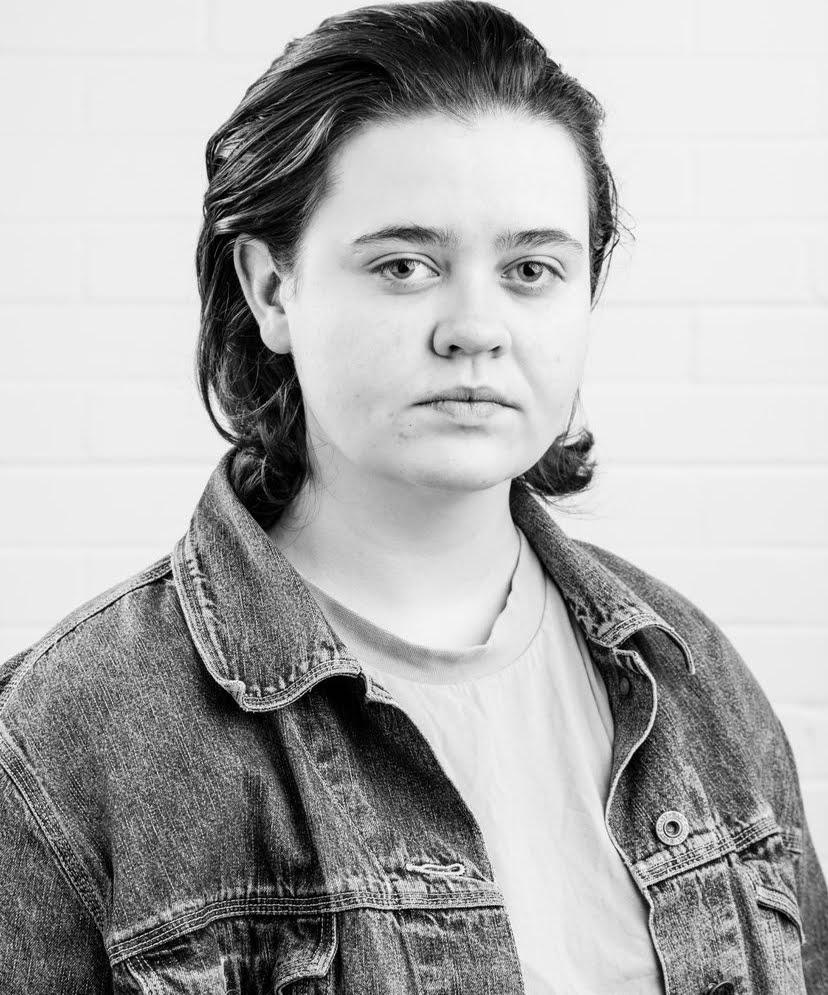 D.O.B:  05/12/2000	   HEIGHT: 5ft 5inchesEYES: Green	HAIR: Dark Brown   	EDUCATION: BA (Hons) Acting for Stage and Screen at The Northern School of Art. (Grad. 2022)Level 3 Advanced Diploma in Performing Arts at Burnley College and Sixth Form Centre. (Grad. 2019)                                                                                                                                                                                                                          SKILLS:  Puppetry, Devising, Ukulele (amateur), Musical Theatre, Directing, Puppet Making, Physical Theatre, Drumming.Accents & Dialects:  Lancashire (Native), General American, Broad Northern & General Scottish (Amateur) Workshops with: Maria Crocker, Frantic Assembly, Tony Jayawardena, Gyre and Gymble, Pineapple Studios, Racheal Teate, Ishy Din, Ruth Mary Johnson, Fuel Theatre.Other Experiences: Stage Combat (amateur), Puppetry (intermediate)CREDITS:Email: gemma.010.acting@gmail.com         Tel:   07533227226Web: TBCRoleTitle of the pieceDirectorCompanyTypeYear Billie Get Loud Danni Clarke  Menstrual Rage Ltd Stage 2022NorahIncense and BleachJonathan BussellThe Northern School of Art Stage 2022Defence, Victim, Detective & Colleague Hands UpThalia MartinMoonchild ProductionsStage2022MollySuper Happy Amazing Burger TimeJoseph CaslingTrip Up North Radio2022Mother A Story of Love and Interplanetary Warfare Robbie Tweedale The Northern School of Art   Screen2022 EnvyRainy DaysThalia MartinMoonchild ProductionsRadio2022Ellie GhostedAnna BantThe Northern School of ArtScreen2021PuppeteerNewcastle Puppetry FestivalDevised ft. William SteeleNewcastle Puppetry FestivalScreen2021MillerThe Four HorsemenRobbie Tweedale, Jack Colley, Anna Bant and Oscar W. FitchettThe Northern School of ArtScreen2021ChorusAntigoneJonathan BussellThe Northern School of ArtRecorded Theatre2021AnnThis is a ChairThalia Martin,  Samuel Burt & David EdwardsThe Northern School of ArtRecorded Theatre2021Ms Morgan ThorntonEducating Sunny HillDavid Edwards & Andy BerrimanThe Northern School of ArtScreen2020Zeus & othersBlast from the PastDevisedThe Northern School of ArtRadio2020PuppeteerHartlepool Monkey ProjectDevised ft. Ruth Mary JohnsonGyre and Gimble & Fuel TheatreScreen2020Police 4RageJonathan BussellThe Northern School of ArtStage2020Party GoerThe Home:Durational StayChristopher GreenARC StocktonImmersive2019ClownClowning AroundMel RobbinsBurnley CollegeStage2019BertMary Poppins JrKatie LakeBurnley CollegeStage2019Scare ActorGrave DiggersScare Kingdom Scare Kingdom Scream Park LtdStage/ Immersive Theatre2019EnsembleElf JrKatie LakeBurnley CollegeStage2018ReeceyOur House JrMatthew OlyottShuttleworth CollegeStage2018Ms HanniganAnnie JrLorna PenningtonShuttleworth CollegeStage2017